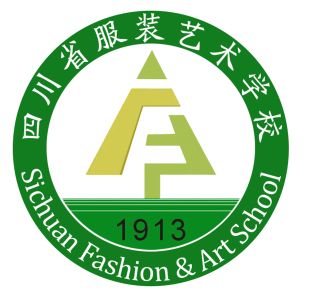 汽车运用与维修专业2020级2020年6月制定人才培养方案体例框架和基本要求一、专业名称及代码专业名称：汽车运用与维修专业代码：082500二、入学要求初中阶段教育毕业生或同等学力人员三、基本学制三年，中专（或五年一贯制，专科）四、职业面向（一）服务面向（二）职业发展路径（三）职业岗位及职业能力分析表1  主要工作岗位及其岗位能力分析五、培养目标与培养规格（一）培养目标培养思想政治坚定、德技并修、全面发展，具有一定的科学文化水平、良好的职业道德和工匠精神、掌握车辆保养、初级故障诊断、总成维修、保险定损、车辆接待等专业技术技能，具备认知能力、合作能力、创新能力、职业能力等支撑终身发展、适应时代要求的关键能力，具有较强的就业创业能力，面向汽车前后市场领域，能够从事汽车机电维修、汽车车身维修、汽车车身涂装、汽车售后服务顾问、汽车保险定损、汽车销售、汽车整车及零部件制造等工作的技能技术人才。（二）培养规格1．素质具有正确的世界观、人生观、价值观。坚决拥护中国共产党领导，树立中国特色社会主义共同理想，践行社会主义核心价值观，具有深厚的爱国情感、国家认同感、中华民族自豪感；崇尚宪法、遵守法律、遵规守纪；具有社会责任感和参与意识。具有良好的职业道德和职业素养。崇德向善、诚实守信、爱岗敬业，具有精益求精的工匠精神；尊重劳动、热爱劳动，具有较强的实践能力；具有质量意识、绿色环保意识、安全意识、信息素养、创新精神；具有较强的集体意识和团队合作精神，能够进行有效的人际沟通和协作，与社会、自然和谐共处；具有职业生涯规划意识。 具有良好的身心素质和人文素养。具有健康的体魄和心理、健全的人格，能够掌握基本运动知识和一两项运动技能，达到《国家学生体质健康标准》要求，具有健康的体魄和心理、健全的人格；具有感受美、表现美、鉴赏美、创造美的能力，具有一定的审美和人文素养，能够形成一两项艺术特长或爱好；掌握一定的学习方法，具有良好的生活习惯、行为习惯和自我管理能力。具有良好的人际交往与团队协作能力。吃苦耐労,工作责任感强,工作执行力强。具备较强的获取信息、分析判断和学习新知识的能力。具有积极的职业竞争和服务的意识。具有较强的安全文明生产与节能环保的意识。2．知识学生通过《历史》、《物理》、《艺术》、《计算机应用基础》、《德育》、《体育与健康》、《语文》、《数学》、《英语》、《工匠精神》、《中国传统文化》等公共必修课程以及公共选修课的学习，培养了学生的综合竞争能力，使学生成为德、智、体、美、劳全面发展的全能型人才，提高了学生的综合素质。专业知识方面，学生通过学习《汽车机械基础》、《汽车构造》、《汽车发动机构造与维修》、《汽车电气构造与维修》、《汽车底盘构造与维修》、《新能源汽车技术》、《发动机电控技术》、《汽车故障诊断》《汽车车身修复》、《汽车涂装》等科目的学习，提高了学生的气质修养、语言沟通能力，丰富了学生的日常学习和生活，也提高了学生升学及就业的专业性，进而提升了学生的核心竞争力。为学生走向社会，奠定了坚实的知识基础。3．能力（1）专业通用能力培养了学生的语言沟通能力、信息技术应用能力、电工基础能力、机械基础能力、解决实际问题的能力，树立了学生的工作意识及终生学习的意识。（2）专业（技能）方向能力通过计算机课程掌握计算机基础知识和操作技能、通过学习《汽车机械基础》课程掌握汽车机械基础知识,并能进行简单的钳工作业、通过学期《汽车电工电子》课程掌握汽车电工电子基础知识, 能识读汽车电路图, 并能进行简单电器零部件的检测、通过学习《发动机电控技术》实训，能够阅读简单的汽车维修设备使用说明书和汽车维修技术资料、通过《汽车维护》实训的学习掌握汽车维护作业、通过学习《汽车发动机》实训完成汽车发动机总成大修及部件检修、通过学习《汽车底盘》实训的学习掌握汽车传动、制动系统、悬架转向系统总成及部件检修、通过学习《汽车电气》实训掌握汽车车身电器系统、空调系统总成及部件检修。通过《汽车综合故障诊断》实习掌握制订和实施简单维修作业方案的能力,能分析、排除车辆常见的简单故障，对本人完成的维修作业内容进行维修质量检验和评价。从而满足实现培养解决实际问题的能力、终身学习能力、信息技术应用能力、独立思考、逻辑推理、信息加工能力等。六、课程设置（一）课程结构（二）课程简介1.公共基础课（二）专业技能课1.专业基础课2.专业核心课3.专业（技能）方向课4.升学考试课（三）能力证书和职业证书要求注：必选的职业资格证书至少一个推进“1+X”证书制度七、主要接续专业高职：汽车运用与维修、汽车运用技术、新能源汽车技术、汽车车身修复技术、汽车营销本科：车辆工程、汽车服务工程、汽车维修工程教育八、学时安排（一）教学活动与时间分配表（按周分配）教学活动与时间分配表（单位：周）（二）实践教学安排表（按周分配）实践教学安排表（单位：周）（三）考证安排九、教学进程总体安排1. “各学期周学时分配”列中“X+Y周”的“X”指课堂教学周数；“Y”指停课实践周数；2. 实习实训专周是指停课进行实习实训，若为1周则在表中表示为“1W”，按1周30学时统计学时；3. 课程考核方式有“考查”与“考试”两种，在相应考核方式中注明考试或考查的学期；4.如专业基础课程与专业核心课程层次差异不大的专业，可不设专业基础课程这一级，全部归入专业核心课程；5. 选修课学时数为总学时的10%左右，请注明“限选”或“任选”，在备注处注明开课形式：课堂教学、网络课程自学或讲座；6. 素质拓展课程”专指与专业能力提高相关的课程。各系、专业可以根据教学需要，并结合第二课堂，自行安排并规定学生应修读学分；7. 课程代码在诊改办处查询，如为新课，按诊改办要求编码；8. “其他“板块中的内容各专业部根据实际需求添加内容。十、实施保障（一）师资队伍1.专业负责人情况2.专业教师情况（二）教学设施（一）实训实习环境本专业应配备校内实训实习室和校外实训基地。1.校内实训实习具备汽车机电维修综合实训中心、汽车底盘拆装实训室、汽车发动机拆装实训室、发动机故障诊断实训室、新能源汽车实训室、汽车钣金实训车间、汽车涂装实训车间等，主要设施设备及数量见下表。主要设施设备及数量见下表。2.校外实训基地（三）教学资源汽车运用与维修专业对教材选用、图书文献配备、数字资源配备严格执行国家和省（区、市）关于教材选用的有关文件规定，完善教材选用制度，经过规范程序选用教材，优先选用职业教育国家规划教材、省级规划教材，根据需要编写校本特色教材，禁止不合格的教材进入课堂。图书、文献配备能满足学生全面培养、教科研工作、专业建设等的需要，方便师生查询、借阅，图书文献主要有：《丰田维修册》、《大众电路图》、《丰田FTMS培训资料》、《通用维修手册》、《职业技能大赛标准》等；数字资源主要有广播词音视频素材、教学课件等。教学资源形式多样、使用便捷，能够较好的满足教学需要。（四）教学方法任课教师根据专业培养目标、课程教学要求、学生情况，采用因材施教的教学方法，达成预期的教学目标。坚持学中做、做中学，不断反思，倡导因材施教、理论联系实际的教学原则，注重启发式教育，鼓励创新教学方法和策略、鼓励信息技术在教育教学中的应用，逐步培养与形成学生综合运用知识的能力，调动学生的学习积极性，引导学生，促进学生综合素质的发展，以及良好的学习习惯的养成和终生学习意识的树立。（五）教学评价对学生的学业考评应体现评价主体、评价方式、评价内容、评价过程的多元化。评价主体由教师评价、学生互评与自我评价相结合，有条件的专业可以聘请企业技术人员、行业专家等参与评价；评价过程采用过程性评价与结果性评价相结合。过程性评价，主要从情感态度、岗位能力、职业行为、工作方法等多方面对学生在整个学习过程中的表现进行综合测评；结果性评价主要从学生知识点的掌握、技能的熟练程度、完成任务的质量等方面进行评价。评价方式采用理论考试、操作技能考核、职业技能鉴定考核、综合考评等方式结合。考评不仅要关注学生对知识的理解和技能的掌握，更要关注知识在实践中运用与解决实际问题的能力水平，重视规范操作、安全文明生产等职业素质的形成，以及节约能源、节省原材料与爱护生产设备，保护环境等意识与观念的树立。为确保教学评价的公平、公正、公开原则，各专业应将上述要求，结合实际予以具体化，制定详细的考评方案，方案内容主要包括：考评项目、考评时间、考评大纲、考评方式、评分标准（依据）等。（六）质量管理1.人才培养方案是学校组织教学、对人才培养质量进行监控和评价的依据。人才培养方案的制定、审批与实施实行校部二级管理。学校校长、党组负责人是专业人才培养方案制订与实施的第一责任人，负责决策与审定。教学副校长、教务处负责人才培养方案的具体落实与督查，专业部负责人才培养方案的制定与执行。经学校批准专业人才培养方案，未经许可，任何部门和个人不得擅自调整和拒绝执行。2.加强人才培养方案的执行督查。每学期进行至少2次教学常规检查，主要检查教师学期授课计划执行情况、教案编写情况、作业布置与批阅情况等。3.在实施培养方案的过程中，教务处和各专业部要通过学生座谈会、教学检查、课堂教学质量评估、领导听课、教学督导等方式，加强质量监控，确保课程教学质量。十、毕业要求1.通过规定年限的学习，修满专业人才培养方案所规定的学分（≥205.5分）。2.取得本专业相应的职业资格证书和相关能力证书。3.综合素质评分达标。序号对应行业（代码）主要职业类别（代码）主要岗位类别（或技术领域）职业资格证书或技能等级证书举例18111汽车修理与维护汽车机电维修汽车中级维修工28111汽车修理与维护汽车喷涂汽车中级维修工38111汽车修理与维护汽车售后服务顾问汽车中级维修工45261汽车新车零售汽车销售顾问汽车中级维修工岗位典型工作任务职业能力要求对应职业能力课程所需职业资格证书汽车机电维修负责汽车保养、维护、一般维修掌握汽车结构、原理以及汽车故障诊断与检测等专业知识，能够使用智能化仪器、设备对汽车进行性能检测和故障诊断与排除《汽车构造》《汽车发动机》《汽车底盘》《汽车电气》《发动机电控》汽车维修工中级汽车漆工负责汽车表面伤痕维修、喷漆掌握汽车漆面的处理方法，合理使用工具及设备对漆面进行维修与抛光《汽车构造》《汽车车身修复》《汽车涂装》汽车维修工中级售后服务顾问负责汽车维修前接待、车辆情况初步判断掌握汽车售后服务流程，熟悉售后服务技能，从服务预约到接待、诊断、制单、质检交车等、陪同客户验收车辆《汽车构造》《汽车发动机》《汽车底盘》《汽车电气》《发动机电控》汽车维修工中级序号课程名称主要教学内容和要求参考课时1职业生涯规划依据《中等职业学校职业生涯规划教学大纲》开设，并与专业实际和行业发展密切结合322职业道德与法律依据《中等职业学校职业道德与法律教学大纲》开设，并与专业实际和行业发展密切结合343经济政治与社会依据《中等职业学校经济政治与社会教学大纲》开设，并与专业实际和行业发展密切结合344哲学与人生依据《中等职业学校哲学与人生教学大纲》开设，并与专业实际和行业发展密切结合365语文依据《中等职业学校语文教学大纲》开设，并注重在职业模块的教学内容中体现专业特色2326数学依据《中等职业学校数学教学大纲》开设，并注重在职业模块的教学内容中体现专业特色2327英语依据《中等职业学校英语教学大纲》开设，并注重在职业模块的教学内容中体现专业特色2328体育与健康依据《中等职业学校体育与健康教学大纲》开设，并与专业实际和行业发展密切结合1369计算机应用基础依据《中等职业学校计算机应用基础教学大纲》开设，并注重在职业模块的教学内容中体现专业特色13610物理依据《中等职业学校历史教学大纲》开设，并与专业实际和行业发展密切结合3211公共艺术依据《中等职业学校公共艺术教学大纲》开设，并与专业实际和行业发展密切结合5412历史依据《中等职业学校历史教学大纲》开设，并与专业实际和行业发展密切结合3613公共选修课根据地方区域发展状况和专业特色，自定公共选修课，如《工匠精神》、《中职生安全教育》、《中职生就业指导》、《中华传统文化》、《演讲与口才》、《中华民族精神》等至少54序号课程名称主要教学内容和要求参考学时1汽车机械基础了解汽车机械的结构和工作原理, 掌握汽车机械的基础知识,能够识读零件图、了解机械原理682汽车电工电子基础了解汽车电工电子技术，掌握基础电工、电子知识，安全用电，能够连接基本电路，会使用基本电子仪器683汽车工量具使用了解汽车工具的基本使用，掌握各种汽车工具的基础知识，能够安全使用。324汽车构造了解汽车结构，掌握车身各零部件位置知识，能够汽车基本原理做出回答645汽车文化了解汽车历史，掌握汽车文化常识，能了解汽车运动32序号课程名称主要教学内容和要求参考学时1汽车发动机构造与维修了解发动机的结构和工作原理, 掌握曲柄连杆机构、配气机构、润滑系统、冷却系统等发动机机械系统的结构、组成和工作原理;能熟练运用汽车检测设备检测发动机机械系统零部件的技术状态,能排除发动机机械系统简易故障。1062汽车底盘构造与维修了解底盘的结构与工作原理，掌握底盘部件的维护基础知识，能够拆卸底盘总成部件1023汽车电气设备构造了解电气的基本结构及工作原理，掌握汽车照明、仪表、中控门锁、天窗、喇叭、雨刮器、安全气囊等系统的结构和工作原理, 能正确运用汽车电路图、维修手册, 能正确使用汽车电气设备维修基本工具、设备拆卸、检查、装配车身电气设备各总成部件,能排除汽车车身电气设备常见故障。1404汽车车身修复概论了解车身结构，掌握车身各零部件位置知识，能够对金属、非金属部位进行初步判断365电控发动机技术了解汽车发动机电控系统的基本结构及工作原理，掌握蓄电池、发电机、起动机等发动机电器的结构和工作原理，掌握电控发动机供油、点火、进排气、控制等系统的结构和工作原理; 能選用汽车检测设备检测发动机电器与控制系统的零部件, 能排除发动机电器与控制系统简易故障。686新能源汽车维护与保养本课程在相关课程的基础上，了解燃气汽车、燃料电池汽车、纯电动汽车、混合动力汽车的特点、类型；掌握常见新能源汽车的结构和工作原理；熟悉燃气汽车、纯电动汽车、混合动力汽车的检修流程。34序号课程名称主要教学内容和要求参考学时1汽车车身修复本课程系统介绍了事故汽车车身修复的基本理论和操作技巧。主要内容包括汽车车身附件的拆装调整、汽车钣金维修、汽车车身测量、汽车车身维修、汽车车身焊接、汽车非金属件维修等。1022汽车涂装技术本课程主要包括汽车涂料涂装工艺、涂装控制系统、汽车修补涂装工艺、涂装弊病分析处理、涂装设备管理、涂装安全与三废处理、汽车涂料最新工艺配方等内容。2083汽车故障诊断本课程在相关课程的基础上，进一步学习现代汽车电控发动机和底盘的构造，以及维修与检测设备、维修资料的使用方法等，能初步分析汽车发动机和底盘综合故障，能够诊断与排除电控发动机和底盘的一般故障。68序号课程名称主要教学内容和要求参考学时1汽车机械基础满足汽车类升学考试汽车机械基础课程相关专业知识要求962汽车文化满足汽车类升学考试文化课程相关专业知识要求603汽车电工电子满足汽车类升学考试汽车电工电子课程相关专业知识要求604汽车构造与拆装满足汽车类升学考试汽车构造与拆装课程相关专业知识要求96序号职业资格名称颁证单位等级备注1汽车维修工人社部门四级必选2电工人社部门四级可选学期入学教育与军训课堂教学专业实践专业实践其它实践其它实践考试机动假期毕业教育(鉴定)合计学期入学教育与军训课堂教学实训实习社会实践公益劳动考试机动假期毕业教育(鉴定)合计第一学期31611425第二学期1821829第三学期1731425第四学期1731828第五学期1811425第六学期613120总计39210135281152学年、学期内容学年、学期内容学年、学期内容第一学年第一学年第二学年第二学年第三学年第三学年合计学年、学期内容学年、学期内容学年、学期内容一二一二一二专业技能实践教学校内实训汽车认知实训11专业技能实践教学校内实训汽车构造11专业技能实践教学校内实训焊接实训1专业技能实践教学校内实训钳工实训1专业技能实践教学校内实训发动机拆装测量实训11专业技能实践教学校内实训汽车电气拆装实训11专业技能实践教学校内实训汽车底盘拆装实训11专业技能实践教学校内实训发动机故障诊断实训11专业技能实践教学校内实训新能源汽车保养与维护实训11专业技能实践教学校内实训汽车保养实训11专业技能实践教学校外实习认知实习11专业技能实践教学校外实习跟岗实习44专业技能实践教学校外实习顶岗实习88其它实践教学其它实践教学入学教育与军训32其它实践教学其它实践教学社会实践111115其它实践教学其它实践教学公益劳动总计总计总计534421328序号职业资格证书拟考学期对应课程开设学期1汽车维修工5汽车电气11汽车维修工5汽车底盘11汽车维修工5汽车发动机11汽车维修工5故障诊断12电工5汽车电工电子12电工52电工52电工5课程类别课程名称课程代码学分学时数学时数学时数课程
性质考核方式考核方式各学期周学时分配各学期周学时分配各学期周学时分配各学期周学时分配各学期周学时分配各学期周学时分配备注课程类别课程名称课程代码学分总学时理论
学时实践
学时课程
性质考查考试一二三四五六备注课程类别课程名称课程代码学分总学时理论
学时实践
学时课程
性质考查考试16+4周18+2周17+3周17+3周18+2周6周备注公共基础课程职业生涯规划3000010232320必修√2公共基础课程哲学与人生3000013236360必修√2公共基础课程经济政治与社会3000012234340必修√2公共基础课程职业道德与法律3000011234340必修√2公共基础课程语文300000112.52322320必修√1、3、5222244公共基础课程英语300000212.52322320必修√1、3、5222244公共基础课程数学300000512.52322320必修√1、3、5222244公共基础课程计算机应用基础30000037.513620116必修√2222公共基础课程物理1302029232320必修√2公共基础课程体育与健康3000004813620116必修√2222公共基础课程历史3000007236360必修网络课程2公共基础课程艺术鉴赏30000061.526260必修网络课程1公共基础课程从草根到殿堂——流行音乐导论30000061.528280必修√网络课程1公共基础课程工匠精神3000016116160必选√网络课程2公共基础课程中职生安全教育3000028236360必选√网络课程1公共基础课程中职生就业指导30000291.526260必选√网络课程3公共基础课程实习实训公共安全3000032118180必选√网络课程4公共基础课程小计73.513221090232公共基础课程演讲与口才3000034118180任选√网络课程公共基础课程中职生心理健康3000040236360任选√网络课程公共基础课程中职生实用礼仪30000351.526260任选√网络课程公共基础课程网络创业理论与实践3000036234340任选√网络课程公共基础课程中华民族精神3000037118180任选√网络课程公共基础课程中国书法史30000381.526260任选√网络课程公共基础课程说文解字研读30000391.526260任选√公共基础课程小计≥3≥54≥540公共基础课程合计76.51376114423214121212121237%专业基础课程汽车机械基础4685018必修√22专业基础课程汽车电工电子基础13020014684028必修√222专业基础课程汽车工量具使用13020032321220必修√2专业基础课程汽车构造13020044644024必修√14专业基础课程汽车文化13020022322012必修√2专业基础课程小计1626416210212400007%专业核心课程汽车电气设备构造与维修13020057.51407070必修√2、4422专业核心课程汽车底盘构造与维修13020075.51025052必修√2222专业核心课程汽车发动机构造与维修13020285.51067036必修√2、442专业核心课程电控发动机技术13020094683038必修√3、422专业核心课程新能源汽车维护与保养13020202341519必修√42专业核心课程汽车车身修复概论13020082361026必修√2专业核心课程小计26.5486245241212860013%专业（技能)方向课程汽车车身修复130202161023072必修√42专业（技能)方向课程汽车故障诊断13020174682543必修√4专业（技能)方向课程汽车涂装技术130202211.520820188必修√444专业（技能)方向课程小计21.5378753038104010%升学考试课（满足汽车类大纲要求）汽车机械基础13020235968016必修√544升学考试课（满足汽车类大纲要求）汽车文化13020023.5605010必修√524升学考试课（满足汽车类大纲要求）汽车电工电子13020013.5605010必修√524升学考试课（满足汽车类大纲要求）汽车构造与拆装13020275965046必修√544升学考试课（满足汽车类大纲要求）小计173122308212168%总计157.528161856960282828282828专业实践课程汽车构造实训(W)13020231.5130必修1专业实践课程焊接实训(W)13010211.5130必修1专业实践课程钳工实训(W)13010171.5130必修1专业实践课程发动机拆装测量实训(W)13020501.5130必修1专业实践课程汽车电气拆装实训(W)13020511.5130必修1专业实践课程汽车底盘拆装实训(W)13020521.5130必修1专业实践课程发动机故障诊断实训(W)13020531.5130必修1专业实践课程新能源汽车保养与维护实训(W)13020541.5130必修1专业实践课程汽车保养实训(W)13020551.5130必修1专业实践课程专业认知实习(W)13020561.5130必修1专业实践课程顶岗实习(W)13020573320600必修20专业实践课程小计4830900123312024%总计总计205.5371618561860100%其他入学教育(W)11各专业根据学校要求及自身情况灵活安排其他军训(W)22各专业根据学校要求及自身情况灵活安排其他考试（或毕业教育）(W)511111各专业根据学校要求及自身情况灵活安排其他职业技能鉴定(W)11各专业根据学校要求及自身情况灵活安排其他社会实践(W)6111111各专业根据学校要求及自身情况灵活安排专业负责人姓名所学专业学历职称职业（执业）资格教授课程阮夏舟机械制造及自动化本科讲师汽车维修工高级技师汽车电气、新能源汽车、汽车电工电子序号姓名所学专业学历职称/职务职业（执业）资格任教学科1谭海辉飞机设计本科高讲汽车维修工技师汽车文化2钟声体育本科高讲汽车维修工高级技师汽车涂装3何正理物理学本科高讲高级维修电工汽车电工电子基础4李健电子信息科学与技术本科高讲高级加工中心工中级维修电工汽车电工电子基础5黄钞电子信息工程本科助讲高级汽车维修工无线电调试高级技师汽车发动机新能源汽车6贺东旭汽车运用技术本科助讲高级汽车维修工汽车车身修复7刘伟汽车运用与维修本科助讲高级汽车维修工汽车底盘汽车文化8伍茂汽车运用与维修本科助讲高级汽车维修工汽车发动机电控汽车故障诊断9王齐物理学本科讲师高级汽车维修工机械基础10田仕铭汽车服务工程本科助讲汽车维修工技师汽车故障诊断汽车电工电子序号实训室名称主要工具和设施设备主要工具和设施设备序号实训室名称名称生均数量1汽车电工电子实训室电工电子基础实验盒1汽车电工电子实训室汽车基础电路实验盒1汽车电工电子实训室电磁学基础实验盒1汽车电工电子实训室电工电子基础实验盒2钳工实训室工作台1/22钳工实训室台虎钳1/12钳工实训室钳工工具1/12钳工实训室通用量具1/52钳工实训室台式钻床1/102钳工实训室砂轮机1/202钳工实训室平板、方箱1/53汽车发动机构造与维修实训室汽车起动充电机1/403汽车发动机构造与维修实训室汽车发动机解剖台架1/403汽车发动机构造与维修实训室发动机各系统示教板1/403汽车发动机构造与维修实训室发动机起动试验台架1/203汽车发动机构造与维修实训室汽车总成及拆装翻转台架1/53汽车发动机构造与维修实训室发动机拆装工具1/53汽车发动机构造与维修实训室发动机维修常用量具1/53汽车发动机构造与维修实训室弹簧测力计1/403汽车发动机构造与维修实训室磁力探伤设备1/204汽车底盘构造与维修实训室汽车变速器举升机1/404汽车底盘构造与维修实训室轮胎扒胎机1/204汽车底盘构造与维修实训室轮胎动平衡机1/204汽车底盘构造与维修实训室汽车四轮定位仪1/404汽车底盘构造与维修实训室汽车底盘常用拆装工具1/54汽车底盘构造与维修实训室汽车底盘维修常用量具1/54汽车底盘构造与维修实训室汽车底盘拆装专用工具1/54汽车底盘构造与维修实训室各总成实物解割教具1/404汽车底盘构造与维修实训室自动变速器实训台架1/84汽车底盘构造与维修实训室自动变速器总成1/54汽车底盘构造与维修实训室机械转向系统及前桥实训台架1/54汽车底盘构造与维修实训室动力转向系统及前桥实训台架1/54汽车底盘构造与维修实训室电控动力转向示教实训台架1/404汽车底盘构造与维修实训室汽车制动系统(盘式制动器)实训台架1/54汽车底盘构造与维修实训室汽车制动系统(鼓式制动器)实训台架1/55汽车发动机电器与控制系统检修实训室充电系统示教实训台架1/405汽车发动机电器与控制系统检修实训室起动系统示教实训台架1/405汽车发动机电器与控制系统检修实训室汽车起动机1/55汽车发动机电器与控制系统检修实训室汽车发电机1/55汽车发动机电器与控制系统检修实训室汽车起动机、 发电机试验台1/405汽车发动机电器与控制系统检修实训室发动机电控教学示教板1/405汽车发动机电器与控制系统检修实训室电控发动机实训台架1/55汽车发动机电器与控制系统检修实训室电控发动机传感器、执行器1/55汽车发动机电器与控制系统检修实训室气缸压力表1/55汽车发动机电器与控制系统检修实训室燃油压力表1/55汽车发动机电器与控制系统检修实训室汽车故障诊断仪1/55汽车发动机电器与控制系统检修实训室汽车专用示波器1/55汽车发动机电器与控制系统检修实训室万用表1/55汽车发动机电器与控制系统检修实训室汽车五气体废气分析仪1/405汽车发动机电器与控制系统检修实训室真空度检测仪1/55汽车发动机电器与控制系统检修实训室点火正时灯1/55汽车发动机电器与控制系统检修实训室异响听诊器l/55汽车发动机电器与控制系统检修实训室喷射油嘴清洗机1/405汽车发动机电器与控制系统检修实训室红外测温仪1/1:15汽车发动机电器与控制系统检修实训室常用工具 .1/55汽车发动机电器与控制系统检修实训室汽车起动充电机1/406汽车车身电气设备检修实训室车身电器实训台架1/56汽车车身电气设备检修实训室汽车中控、防盗、电动后视镜、电动车窗示教台1/406汽车车身电气设备检修实训室汽车灯光信号仪表示教板1/406汽车车身电气设备检修实训室音响示教实训台架(板)1/406汽车车身电气设备检修实训室安全气囊示教实训台架(板)1/406汽车车身电气设备检修实训室倒车雷达;示教实训台架(板)1/406汽车车身电气设备检修实训室汽车巡航示教实训合架(板)1/406汽车车身电气设备检修实训室汽车电器维修常用工具1/56汽车车身电气设备检修实训室万用表1/56汽车车身电气设备检修实训室汽车用试灯1/56汽车车身电气设备检修实训室汽车起动充电机1/207汽车空调系统检修实训室汽车空调管路模拟连接实训台架1/57汽车空调系统检修实训室汽车手动空调电路连接实训合架1/57汽车空调系统检修实训室汽车手动空调实训台架1/57汽车空调系统检修实训室汽车自动空调实训台架1/57汽车空调系统检修实训室荧光/电子测精仪1/57汽车空调系统检修实训室电子温湿度计1/57汽车空调系统检修实训室制冷剂回收加注机1/207汽车空调系统检修实训室汽车空调常用维修工具1/57汽车空调系统检修实训室万用表1/57汽车空调系统检修实训室汽车空调歧管压力表组1/57汽车空调系统检修实训室汽车空调维修用真空泵1/58汽车维修中级工考证实训室汽车发动机自动变速器实训台架1/208汽车维修中级工考证实训室汽车故障诊断仪1/208汽车维修中级工考证实训室汽车专用万用表1/208汽车维修中级工考证实训室汽油发动机气缸压力表1/208汽车维修中级工考证实训室汽车发动机总成及拆装翻转台架1/208汽车维修中级工考证实训室实训平台1/208汽车维修中级工考证实训室离合器手动变速器实训台架1/208汽车维修中级工考证实训室主减速器拆装检测实训台架1/208汽车维修中级工考证实训室制动系统实训台架1/208汽车维修中级工考证实训室汽车五气体废气分析仪1/408汽车维修中级工考证实训室汽车维修常用工具1/59汽车整车实训厂实训轿车（可共用）1/59汽车整车实训厂汽车维修举升机1/59汽车整车实训厂压缩空气站及管路系统1/409汽车整车实训厂尾气排气设备1/409汽车整车实训厂汽车定期维护常用工、量具1/510汽车综合实训室实训轿车（可共用）1/2010汽车综合实训室汽车四轮定位用举升机1/4010汽车综合实训室四轮定位仪1/4010汽车综合实训室车速表试验台1/4010汽车综合实训室灯光检测仪1/4010汽车综合实训室噪声检测仪1/4010汽车综合实训室发动机综合性能检测仪1/4010汽车综合实训室汽车故障诊断仪1/4011新能源汽车实训室EV450纯电动车1/4011新能源汽车实训室电池举升平台1/4011新能源汽车实训室各类型电池1/4011新能源汽车实训室各类型电机1/4011新能源汽车实训室纯电动车故障诊断仪1/4011新能源汽车实训室安全防护套装1/4011新能源汽车实训室新能源汽车教学资源包1/4011新能源汽车实训室ADE（自动体外除颤器）1/4011新能源汽车实训室急救假人1/4011新能源汽车实训室纯电动汽车教学软件平台1/40名称/合作企业主要实训内容南充品信4S店汽车机电、钣金维修、喷涂北汽银翔汽车装配、汽车零件制造成都鑫昌隆汽保设备安装维护川东北驾校驾驶考试设备安装维护吉利汽车整车制造